Utvecklingssamtal hösten 2021Eleverna har under samtalet fått information om hur de ligger till i de teoretiska ämnena. I februari får de även veta hur det går i de praktiska ämnena. Vi har gått igenom om eleven har nått de mål hen ställde upp i februari och har gjort upp nya mål för denna termin. Ni hittar omdömena på IST. Där finns också en kort sammanfattande text över elevens samtal under ”vart ska vi?”.Antalet elever som tar eget ansvar för en del av skolarbetet ökar. Många elever förstår också att det löns att aktivt jobba med sitt skolarbete under skoltid och flitens lampa lyser under lektionerna. Vad de gäller läxor berättar ni föräldrar att era barn mer och mer ansvarar för att hålla koll på läxorna, men många vill, vilket är bra, fortfarande bli förhörda och få hjälp med att strukturera upp läxarbetet. Några av klassens elever deltar i skolans läxhjäp, ett par en gång i veckan och ett par två gånger i veckan. Vi har fortsättningsvis tre läxor varje vecka. Ni hittar läxorna i elevens läxhäfte eller mobil, samt på bloggen då jag inte jobbar i teams denna höst. Läxorna läggs upp på fredagar.Trivseln i klassen är hög. De flesta elever vill komma till skolan på morgonen och ser fram emot att träffa sina vänner och att få lära sig nya saker. Det känns mycket bra. Vi har stor glädje av alla vuxna som jobbar i klassen, kan vara upp till fem personer vissa lektioner=). Vi får också stöd av studierummet där ett antal elever vistas vissa lektioner. Specialläraren är såklart också ett stöd.Under samtalet lyftes de aktiviteter som pågår i klassen denna termin. Flera av projekten planeras och görs parallellt eller tillsamman med 5a och 5c. Det gör att arbetet blir intressant och höjer motivationen för både lärare och elever.Som ni vet har det blivit en rutin att vi tar oss till kommunbiblioteket en gång i månaden. Det fortsätter vi med hela terminen.Vi har fått frågan när eleverna i årskurs 5 ska simma. Det blir först nästa termin hälsar idrottsläraren.Vi påminner också om att nästa vecka (43), måndag – onsdag, kan man kontakta de praktiska ämneslärarna för att ställa frågor och få veta hur det går för eleverna i de ämnena. Tiden för samtalen bör bokas denna vecka.Vi möts igen i februari, eftersom Lucia blir ”filmförevisning” för er föräldrar denna gång.Mia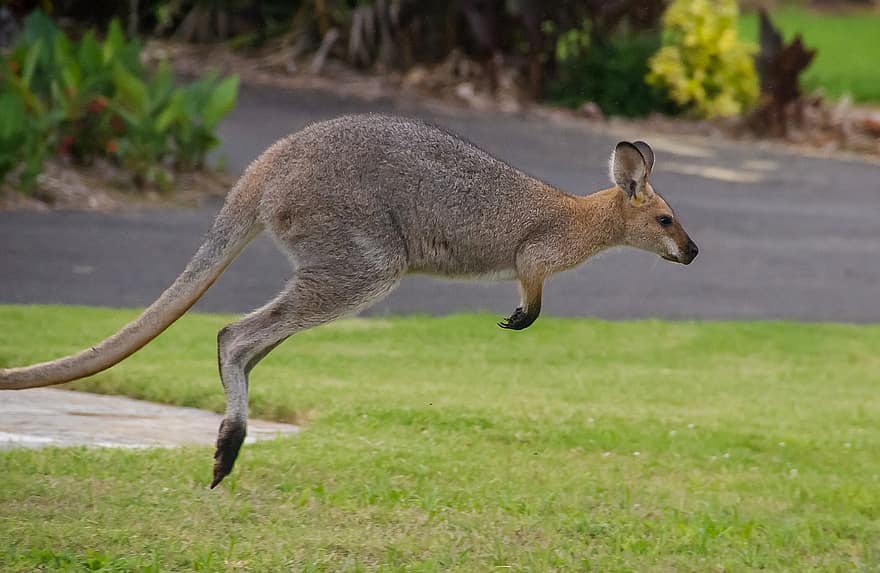 